Feinpunkt – Hair & Beauty SalonExclusive offer for contributing members of the VIC STAFF Associations / UnionsFor Gentlemen: Incidental service for free! (Head massage, waxing, or beard-service)For Ladies: 10% discount on all services! Welcome drink for all customers.https://www.feinpunkt.atAddress: Währingerstraße 50 | 1090 ViennaTel: +43 1 319 64 32Email: salon@feinpunkt.at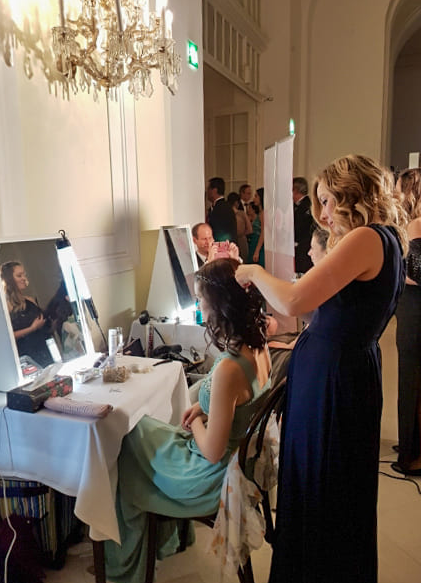 